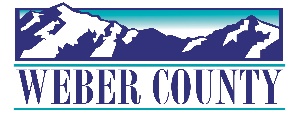 PUBLIC NOTICE is hereby given that the Board of Commissioners of Weber County, Utah will hold a regular commission meeting in the Commission Chambers at 2380 Washington Blvd., Ogden, Utah, on Tuesday, March 28, 2023, commencing at 10:00 a.m. This meeting is also available by Zoom: link- Join Zoom Meetinghttps://us06web.zoom.us/j/85260293450?pwd=eGpvYjRKKzNSb0p5L1NXemlLdEwvZz09Meeting ID: 852 6029 3450Passcode: 503230The agenda for the meeting consists of the following:Welcome - Commissioner FroererPledge of Allegiance – Stephanie Russell      Invocation – Sharon Bolos      Thought of the Day- Commissioner Harvey      Agenda Related Public Comments - (Comments will be taken for items listed on the agenda-              please limit comments to 3 minutes).      Consent Items	Request for approval of Warrants #7569-7664 and #475265-475452 in the amount of $1,615,854.27.2.	Request for approval of Purchase Orders in the amount of $321,063.303.	Summary of Warrants and Purchase Orders.4.	Request for approval of minutes for the meetings held on March 14 and 21, 2023.5.	Request for approval of New Business Licenses.6.	Request from the Weber County Library for approval to surplus an OKI C911 Printer. 7.	Request from the Weber County Tax Review Committee for approval of the following refunds:Parcel #09-570-0001, Owners- Wallace & Paige Eklund, Refund- $2143.49 Parcel #07-088-0010, Owners- Jeremy & Jami Huntington, Refund $541.128.	Request for approval of a contract by and between Weber County and Jeneta Richardson for director services in the Ogden Musical Theatre’s performance of Music Man. 		9.	Request for approval of a Local Transportation Funding Agreement by and between		Weber County and West Haven City to establish terms related to the West Haven City 		1800 South 1900 West Realignment Project.	10.	Request for approval of a Local Transportation Funding Agreement by and between Weber County and West Haven City to establish terms related to the West Haven City 3300/3600 South Connector Projector.	11.	Request for approval of a Local Transportation Funding Agreement by and between 		Weber County and West Have City to establish term related to the West Haven City		 3300 South 5100 West Project.      Action ItemsRequest for approval of an amendment to the Continental CRA Inter-local Agreement.Presenter: Stephanie RussellRequest for approval of a contract by and between Weber County and Wasatch Civil Consulting Engineering, Inc. for final design of segment 4 of the 12th Street project.Presenter: Tucker WeightCommissioner Comments- Adjourn-CERTIFICATE OF POSTINGThe undersigned duly appointed Executive Coordinator in the County Commission Office does hereby certify that the above notice and agenda were posted as required by law this 24th day of March, 2023.						_________________________________________												Shelly HalacyIn compliance with the Americans with Disabilities Act, persons needing auxiliary services for these meetings should call the Weber County Commission Office at 801-399-8405 at least 24 hours prior to the meeting. Information on items presented can be found by clicking highlighted words at the end of the item.   